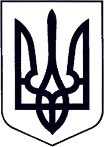 У К Р А Ї Н АЗАКАРПАТСЬКА ОБЛАСТЬМУКАЧІВСЬКА МІСЬКА РАДАВИКОНАВЧИЙ КОМІТЕТР І Ш Е Н Н Я12.11.2019                                           Мукачево                                                 № 309Про надання дітям статусу.	Розглянувши подання служби у справах дітей виконавчого комітету Мукачівської міської ради № 909/0/61-19 від 07.11.2019 року, відповідно до п.п.22,23 «Порядку провадження органами опіки та піклування діяльності, пов’язаної із захистом прав дитини», затвердженого Постановою Кабінету Міністрів України № 866 від 24.09.2008р. «Питання діяльності органів опіки та піклування, пов’язаної із захистом прав дитини», керуючись ст. 40, ч.1 ст.52, ч.6 ст. 59 Закону України «Про місцеве самоврядування в Україні», виконавчий комітет Мукачівської міської ради вирішив:   *** надати статус дитини-сироти, на підставі свідоцтва про народження ***, Повного витягу з Державного реєстру актів цивільного стану громадян щодо актового запису про  народження із зазначенням відомостей про батька відповідно до частини 1 статті 135 Сімейного кодексу України *** та свідоцтва про смерть матері дитини, ***.Залишити  дитину-сироту,  ***  на навчанні та повному державному утриманні у Вищому професійному училищі № 3 м. Мукачева.  *** надати статус дитини-сироти, на підставі свідоцтва про народження ***, Повного витягу з Державного реєстру актів цивільного стану громадян щодо актового запису про  народження із зазначенням відомостей про батька відповідно до частини 1 статті 135 Сімейного кодексу України *** та свідоцтва про смерть матері дитини, ***.Залишити дитину-сироту, *** на навчанні та повному державному утриманні в Перечинській загальноосвітній школі-інтернаті І-ІІ ступенів Закарпатської обласної ради.  *** надати статус дитини-сироти, на підставі свідоцтва про народження ***, Повного витягу з Державного реєстру актів цивільного стану громадян щодо актового запису про  народження із зазначенням відомостей про батька відповідно до частини 1 статті 135 Сімейного кодексу України *** та свідоцтва про смерть матері дитини, ***.Залишити дитину-сироту, *** на навчанні та повному державному утриманні в Перечинській загальноосвітній школі-інтернаті І-ІІ ступенів Закарпатської обласної ради.Визнати такими, що втратили чинність, пункти №№ 6,8,10 рішення виконавчого комітету Мукачівської міської ради № 129 від 23.07.2014 року «Про надання дітям статусу»Контроль за виконанням цього рішення покласти на начальника служби у справах дітей виконавчого комітету Мукачівської міської ради О. Степанову.Міський голова                                                                                      А. Балога